Protokoll av utvärderingen för kursen729G18 – Social kognition VT17Närvarande: Julia Skönvall, Ludwig Halvorsen, Felix KochDatum: 24/4  - 2017§1 SammanfattningSvarsfrekvens                  	40% (14/35)Sammanfattningsbetyg    	3,15Timmar per vecka           	12,5§1 Fakultetens frågorMajoriteten av studenterna tyckte att kursen hade utförts väl i enlighet med den aktuella kursplanen. Många av studenterna tyckte att kursens innehåll hade varit relevant med tanke på kursmålen. Dock var det en spridning på svaren angående kursens arbetsformer men majoriteten av de som svarade tyckte att arbetsformerna var okej.Det som dock var oroväckande var att den rapporterade studietiden för kursen låg i genomsnitt på 12,5 timmar per vecka. Den planerade studietiden per vecka är 20 timmar eftersom kursen går på 50 %. Det diskuterades på mötet vilka typer utav anledningar som gjorde att studietiden låg under medel. Felix hade frågat studenterna senare under kursens gång angående varför deltagandet på seminarierna var så lågt. Då svarade studenterna att kursen i språkteknologin tog mycket tid. Dock så var den rapporterade genomsnittliga tiden i den kursutvärderingen i språkteknologin på 21.5 h i veckan. En annan orsak kan vara projektet till kursen Tillämpad kognitionsvetenskap. I den kursen skulle studenterna träffas i respektive projektgrupp varje vecka trots att kursen gick på 0 % emellanåt. Detta kommer tas upp på kursutvärderingsmötet senare för den kursen om detta visas i den kursutvärderingen som en orsak.§2 LitteraturStudenterna svarade att de inte upplevde att de saknade någon kurslitteratur. Studenterna tyckte att kurslitteraturen hade hjälpt dem med sina studier. På frågan angående vilken artikel som var extra intressant eller om någon artikel bör tas bort svarade några studenter att de tyckte om den sista artikeln för att den sammanfattade de tidigare artiklarna bra. Studenterna tyckte också om artikeln angående spegelneuroner. Artikeln om ungdomar och vändpunkter (turningpoints) fick kritik, en person tyckte om den men samtidigt upplevde personen att den inte var relevant för ämnet. Det diskuterades att istället för att de första seminariertexterna som var kortare jämfört med de andra  nu seminariertexterna istället ska vara lika långa. Detta för att studenterna inte ska uppleva att det blir tyngre läsning under kursens gång utan att läsmängden hålls på jämn nivå. §3 FöreläsningarStudenternas typsvar när de svarade på undervisningstempot var att det var ett okej tempo (dvs betyget 3 på en femgradig skala). 40% av studenterna tyckte att tempot var för långsamt, detta diskuterades på mötet och därför kommer tempot på föreläsningarna att ökas.Hälften av studenterna tyckte att föreläsningarna var givande medans resterande fann dem mindre givande. Detta förklarar varför det var en liknande fördelning på frågan angående om föreläsningarna hade underlättat arbetet med kurslitteraturen. Samma svarsfrekvens gäller även för om antalet föreläsningar var tillräckligt.I fritextsvaren, som var kopplade till föreläsningarna, skrev studenterna att det tyckte att vissa föreläsningarnas powerpoints kändes ostrukturerade. En lösning som diskuterade är att man i början av varje föreläsning har en innehållsförteckning som visar vad som kommer att tas upp samt i vilken ordning. Detta för att ge föreläsningarna en tydligare struktur. Det diskuterades på mötet att vända på ordningen i vilken tur seminarie och föreläsning om en artikel kommer att komma. I nuläget har man haft att man först har seminarie om en artikel för att sedan ha en föreläsning som artikeln. Då kan man istället ha ett föreläsningstillfälle om den specifika artikeln innan man har själva seminariet om artikeln. Detta för att ge studenterna en introduktion till nästa seminarietext vilket gör att föreläsningarna hjälper studenten på ett tydligare sätt. Det ger också en bra fingervisning till vilka delar utav serminarietexten som är mest relevanta samt att föreläsningen väcker intresse för området som texten behandlar.  Då har studenten redan förberett sig eftersom studenten redan har börjat läsa seminarietexten och då blir det enklare att förstå de komplicerade begreppen eftersom texterna är akademiskt skriva. §4 SeminarierSeminarierna fick spridd kritik utav studenterna.Det ska poängteras att det som inte visades i sammanställningen för kursutvärderingen, men som ändå är viktig att poängtera,  är att närvaron på seminarierna avtog längre in på kursen. I  början på kursen närvarande många studenter som läste kursen men på de sista seminarierna var det få studenter som närvarade. Det var en diskussion angående inlämningsmomentet inför varje seminarie. Då skulle detta moment kunna tas bort för att öka motivationen så att fler studenter kunde närvara vid seminarierna. Dock måste studenten ändå ha läst texten innan varje seminarie så att man kan föra en god diskussion. Därför kommer det obligatoriska inlämningsmomentet att finnas kvar då det inte ses någon anledning att det skulle kunna påverka motivationen hos studenterna att vilja närvara med på seminarierna.Det diskuterades på mötet angående flera tänkbara lösningar på detta problem. Alla som var närvarande var eniga om att en förändring måste ske angående det låga deltagandet med seminarierna. En förändring som ökar studenterna motivation för att öka närvaron. Detta problem fanns även i kursens föregående år. En lösning är att ha flera olika typer utav seminarier med olika karaktär. Under kursens gång hade alla seminarier liknande struktur och tanken med detta var att studenterna skulle gilla rutin och känna att de kan utveckla. Det fördes en diskussion kring att istället skapa en variation på seminariena. Då skulle seminarierna inte vara lika långa. Ett seminarie kan vara kring 45 minuter och ett annat 15 minuter. I vissa typer utav seminarie kan man dela in studenterna i grupper där de ska argumentera för eller emot ett valt fenomen som en artikel behandlar.  Ett annat seminarium kan handla om att studenterna själva får planera en studie som de kan undersöka. I ett kortare seminarie diskuterar man endast med sin bordsgranne medans resten utav tiden är det föreläsning.§5 Examinationsmoment Majoriteten av studenterna var nöjda med den slutliga inlämningen med seminariepapret. Där fick studenterna skicka in alla samtliga seminariepapper som de ska ha skrivit under kursens gång. Studenterna tyckte att denna metod underlättade för tentaplugget då man inte  behövde studera lika mycket i slutet av veckan innan tentan utan man studerade istället kontinuerligt under kursens gång vilket var tanken med seminariepapprena.Salstentan var uppskattad av de flesta studenterna. I fritextsvaren svarade några studenter att det var svårt att veta vad som efterfrågades om man ville ha fullpoäng (5 poäng) på en fråga. Andra tyckte att tentan begärde mycket för G eftersom det krävde att man i snitt fick tre poäng per fråga.§6 Övriga frågorStudenterna var nöjda med kursinformation och tyckte att den hade fungerat.Angående intresset före och efter kursen kunde man dessvärre se ett minskat intressse efter kursens gång. Det minskade deltagande på seminarierna kan vara en av anledningarna. Att förändra och göra dem mer varierande kan vara en lösning som ger intresse. Resultatet från kursutvärderingen visade ändå att intresset för ämnet fortfarande var högt där endast 1 person svarade under betyget 3. Det bästa med kursen tyckte studenterna var artiklarna, själva ämnet och att kursen var lärorik. Det sämsta med kursen tyckte studenterna var närvaron på seminarierna, strukturen på föreläsningarna och mängden text att läsa.Förbättringar med kursen studenterna skulle vilja se är att strukturen på föreläsningarna blir bättre och tydligare, att upplägget mellan seminarierna och föreläsningarna ska förändras, och att det ska bli mer föreläsningstid och mindre seminarietidSkriven av Ludvig Halvorsen,  Julia Skönvall,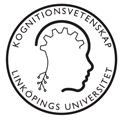 Kursutvärderingsansvarig vid KogVet-sektionen 8/5-2017Redigerad av Sofia RönnbergUtbildningsbevakare på KogVet-sektionen 11/5-2017